Revenue Down $100 Million First Half of 2015The Radio Advertising Bureau has reported that during the first six months of 2015 overall radio revenue is down 1%, from 8.331 Billion to $8.231 Billion. Spot revenue took the biggest hit declining $194 Million, or 3%, from $6.495 Billion for the first half of 2014 to $6.301 this year.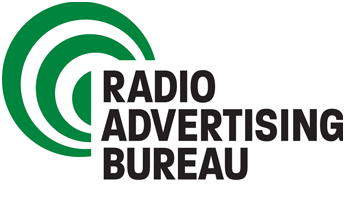 RadioInk 8.31.15http://www.radioink.com/Article.asp?id=2966629&spid=30800